Уважаемые налогоплательщики!В связи с неблагоприятной эпидемиологической обстановкой и риском распространения новой коронавирусной инфекции (COVID-19) просим Вас по возможности отложить в ближайшее время посещение налоговых инспекций.Большинство вопросов можно решить, воспользовавшись «Личными кабинетами налогоплательщиков» или официальными интерактивными сервисами.В «Личном кабинете налогоплательщика для физических лиц» можно узнать задолженность, оплатить налоги, обратиться за разъяснениями, заполнить и подать декларацию 3-НДФЛ, урегулировать вопросы расчетов с бюджетом (в том числе вернуть НДФЛ за приобретение имущества, обучение или лечение). 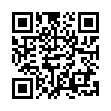 Организации и индивидуальные предприниматели могут взаимодействовать с налоговыми органами с помощью «Личного кабинета юридического лица» и «Личного кабинета индивидуального предпринимателя» и по телекоммуникационным каналам связи (ТКС) в порядке официального электронного документооборота.Также с помощью интернет-сервисов можно узнать свой ИНН, сформировать квитанцию на оплату налогов или оплатить онлайн, направить своё обращение, узнать о статусе рассмотрения своей жалобы и т.д.Внимательнее отнеситесь к своему самочувствию, следите за температурой, при недомогании - обязательно обращайтесь за медицинской помощью к квалифицированным специалистам, соблюдайте рекомендации Министерства здравоохранения РФ и Оперативного штаба вашего региона.

Будьте здоровы, берегите себя, своих близких и коллег!УФНС России по Саратовской области